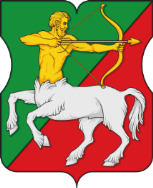 АППАРАТ СОВЕТА ДЕПУТАТОВмуниципального округа БУТЫРСКИЙПОСТАНОВЛЕНИЕ15.12.2023 № 02-01-05/24Об утверждении сводной бюджетной росписи, бюджетной росписи муниципального округа Бутырский на 2024 год и плановый период 2025 и 2026 годов и сведений о поквартальном распределении (изменении) годовых показателей кассовых выплат из бюджета муниципального округа Бутырский на 2024 годВ соответствии с Бюджетным кодексом Российской Федерации, Законом города Москвы от 22 ноября 2023 года № 33 «О бюджете города Москвы на 2024 год и плановый период 2025 и 2026 годов», Уставом муниципального округа Бутырский, решением Совета депутатов муниципального округа Бутырский от 14 сентября 2021 года № 01-04/11-4 «Об утверждении Положения о бюджетном процессе в муниципальном округе Бутырский», решением Совета депутатов муниципального округа Бутырский от 14 декабря 2023 года № 01-04/17-4 «О бюджете муниципального округа Бутырский на 2024 год и плановый период 2025 и 2026 годов» постановляю:1. Принять к исполнению бюджет муниципального округа Бутырский на 2024 год и плановый период 2025 и 2026 годов.2. Утвердить: 2.1. сводную бюджетную роспись бюджета муниципального округа Бутырский на 2024 год и плановый период 2025 и 2026 годов (приложение 1);2.2. бюджетную роспись бюджета муниципального округа Бутырский на 2024 год и плановый период 2025 и 2026 годов (приложение 2);2.3. сведения о поквартальном распределении (изменении) годовых показателей кассовых выплат из бюджета муниципального округа Бутырский на 2024 год (приложение 3).4. Настоящее постановление вступает в силу с 1 января 2024 года.5. Контроль за выполнением настоящего постановления возложить на главу муниципального округа Бутырский Шкловскую Н.В. Глава муниципального округа Бутырский                             Н.В. ШкловскаяПриложение 1к постановлению аппарата Совета депутатов муниципального округа Бутырскийот 15.12.2023 № 02-01-05/24СВОДНАЯ БЮДЖЕТНАЯ РОСПИСЬаппарата Совета депутатов муниципального округа Бутырский на 2024 год и плановый период 2025 и 2026 годов  Единица измерения: тыс.руб.Источники финансирования дефицита бюджета муниципального округа Бутырскийна 2024 год и плановый период 2025 и 2026 годовПриложение 2к постановлению аппарата Совета депутатов муниципального округа Бутырский от 15.12.2023 № 02-01-05/24БЮДЖЕТНАЯ РОСПИСЬаппарата Совета депутатов муниципального округа Бутырский на 2024 год и плановый период 2025 и 2026 годов  Единица измерения: тыс.руб.Источник финансирования                                                                                                      дефицита бюджета муниципального округа Бутырскийна 2024 год и плановый период 2025 и 2026 годовПриложение 3к постановлению аппарата Совета депутатов муниципального округа Бутырскийот 15.12.2023 № 02-01-05/24Сведенияо поквартальном распределении (изменении) годовых показателейкассовых выплат из бюджета муниципального округа Бутырский на 2024 год      Код главного распорядителя (распорядителя) средств бюджета муниципального округа Бутырский: 900     Главный распорядитель (распорядители) средств бюджета муниципального округа Бутырский: аппарат Совета депутатов муниципального округа Бутырский     Лицевой счет № 0190030561800348     Единицы измерения: тыс. руб.Код формы  Наименование бюджета: Бюджет муниципального округа Бутырский         дата:                                                                                                                                по ОКПО15.12.2023  Наименование бюджета: Бюджет муниципального округа Бутырский         дата:                                                                                                                                по ОКПО42450119Главный распорядитель бюджетных средств:                                         по ППП                               аппарат Совета депутатов муниципального округа Бутырский            по ОКЕИ                                                                                                                                                900Главный распорядитель бюджетных средств:                                         по ППП                               аппарат Совета депутатов муниципального округа Бутырский            по ОКЕИ                                                                                                                                                384Наименование показателейКоды бюджетнойклассификации2024 год2025 год2026 годНалоговые и неналоговые доходы1821000000000000000023057,023057,023057,0Налог на прибыль, доходы1821010000000000000023057,023057,023057,0Налог на доходы физических лиц1821010200001000011023057,023057,023057,0Налог на доходы физических лицс доходов, источником которых является налоговый агент, за исключением доходов, в отношении которых исчисление и уплата налога осуществляютсяв соответствии со статьями 227, 227.1 и 228 Налогового кодекса Российской Федерации1821010201001000011016147,016147,016147,0Налог на доходы физических лицс доходов, полученных от осуществления деятельности физическими лицами, зарегистрированными в качестве индивидуальных предпринимателей, нотариусов, занимающихся частной практикой, адвокатов, учредивших адвокатские кабинеты, и других лиц, занимающихся частной практикойв соответствии со статьей 227 Налогового кодексаРоссийской Федерации1821010202001000011010,010,010,0Налог на доходы физических лицс доходов, полученных физическими лицами в соответствии со статьей 228 Налогового кодекса Российской Федерации18210102030010000110200,0200,0200,0Налог на доходы физических лиц                   в части суммы налога, превышающей 650000 рублей, относящейся к части налоговой базы, превышающей 5000000 рублей (за исключением налога на доходы физических лиц                    с сумм прибыли контролируемой иностранной компании, в том числе фиксированной прибыли контролируемой иностранной компании)182101020800100001104000,04000,04000,0Налог на доходы физических лиц в отношении доходов от долевого участия в организации, полученных в виде дивидендов (в части суммы налога, не превышающей 650 000 рублей)18210102130010000110900,0900,0900,0Налог на доходы физических лиц в отношении доходов от долевого участия в организации, полученных в виде дивидендов (в части суммы налога, превышающей 650 000 рублей)182101021400100001101800,01800,01800,0Итого доходов23057,023057,023057,0Наименование показателяКод по бюджетной классификацииКод по бюджетной классификацииКод по бюджетной классификацииКод по бюджетной классификацииКод по бюджетной классификацииСуммаСуммаСуммаНаименование показателякод ведомстваразделподразделцелевая статьявид расходов2024 год2025 год2026 годАппарат Совета депутатов муниципального округа Бутырский90023057,023057,023057,0Общегосударственные вопросы900010019456,019456,019456,0Функционирование высшего должностного лица субъекта Российской Федерации  и муниципального образования 90001025473,05243,85243,8Глава муниципального образования900010231А01001005379,85150,65150,6Расходы на выплаты персоналу в целях обеспечения выполнения функций государственными (муниципальными) органами, казенными учреждениями,  органами управления государственными внебюджетными фондами900010231А01001001005343,85114,65114,6Расходы на выплаты персоналу государственных (муниципальных) органов900010231А01001001205343,85114,65114,6Закупка товаров, работ и услуг для государственных (муниципальных) нужд900010231А010010020036,036,036,0Иные закупки товаров, работ и услуг для обеспечения государственных (муниципальных) нужд900010231А010010024036,036,036,0Прочие расходы в сфере здравоохранения900010235Г010110093,293,293,2Расходы на выплаты персоналу в целях обеспечения выполнения функций государственными (муниципальными) органами, казенными учреждениями, органами управления государственными внебюджетными фондами900010235Г010110010093,293,293,2Расходы на выплаты персоналу государственных (муниципальных) органов900010235Г010110012093,293,293,2Функционирование законодательных (представительных) органов государственной власти и представительных органов муниципальных образований9000103195,0195,0195,0Депутаты Совета депутатов внутригородского муниципального образования900010331А0100200195,0195,0195,0Расходы на выплаты персоналу в целях обеспечения выполнения функций государственными (муниципальными) органами, казенными учреждениями, органами управления государственными внебюджетными фондами900010331А0100200100195,0195,0195,0Расходы на выплаты персоналу государственных (муниципальных) органов900010331А0100200120195,0195,0195,0Функционирование Правительства Российской Федерации, высших исполнительной органов власти субъектов РФ, местных администраций900010413691,913921,113921,1Обеспечение деятельности администрации/ /аппарата Совета депутатов внутригородского муниципального образования в части содержания муниципальных служащих для решения вопросов местного значения 900010431Б010050013319,113548,313548,3Расходы на выплаты персоналу в целях обеспечения выполнения функций государственными (муниципальными) органами, казенными учреждениями, органами управления государственными внебюджетными фондами900010431Б010050010011719,111948,311948,3Расходы на выплаты персоналу государственных (муниципальных) органов900010431Б010050012011719,111948,311948,3Закупка товаров, работ и услуг для государственных (муниципальных) нужд900010431Б01005002001600,01600,01600,0Иные закупки товаров, работ и услуг для обеспечения государственных (муниципальных) нужд900010431Б01005002401600,01600,01600,0Прочие расходы в сфере здравоохранения900010435Г0101100372,8372,8372,8Расходы на выплаты персоналу в целях обеспечения выполнения функций государственными (муниципальными) органами, казенными учреждениями, органами управления государственными внебюджетными фондами900010435Г0101100100372,8372,8372,8Расходы на выплаты персоналу государственных (муниципальных) органов900010435Г0101100120372,8372,8372,8Резервные фонды900011110,010,010,0Резервный фонд, предусмотренный органами местного самоуправления900011132А010000010,010,010,0Иные бюджетные ассигнования900011132А010000080010,010,010,0Резервные средства900011132А010000087010,010,010,0Другие общегосударственные вопросы900011386,186,186,1Уплата членских взносов на осуществление деятельности Совета муниципальных образований города Москвы900011331Б010040086,186,186,1Иные бюджетные ассигнования900011331Б010040080086,186,186,1Уплата налогов, сборов и иных платежей900011331Б010040085086,186,186,1Образование9000700     60,060,060,0Профессиональная подготовка, переподготовка и повышение квалификации9000705     60,060,060,0Обеспечение деятельности администрации/аппарата Совета депутатов внутригородского муниципального образования                     в части содержания муниципальных служащих для решения вопросов местного значения   900070531Б0100500     60,060,060,0Закупка товаров, работ и услуг для государственных (муниципальных) нужд900070531Б0100500200     60,060,060,0Иные закупки товаров, работ и услуг для обеспечения государственных (муниципальных) нужд900070531Б0100500240     60,060,060,0Культура, кинематография90008002445,41869,01292,5Другие вопросы в области культуры, кинематографии 90008042445,41869,01292,5Праздничные и социально-значимые мероприятия для населения900080435Е01005002445,41869,01292,5Закупка товаров, работ и услуг для государственных (муниципальных) нужд900080435Е01005002002445,41869,01292,5Иные закупки товаров, работ и услуг для обеспечения государственных (муниципальных) нужд900080435Е01005002402445,41869,01292,5Социальная политика9001000955,6955,6955,6Пенсионное обеспечение9001001466,0466,0466,0Доплаты к пенсиям муниципальным служащим города Москвы900100135П0101500466,0466,0466,0Межбюджетные трансферты900100135П0101500500466,0466,0466,0Иные межбюджетные трансферты900100135П0101500540466,0466,0466,0Другие вопросы в области социальной политики9001006489,6489,6489,6Социальные гарантии муниципальным служащим, вышедшим на пенсию900100635П0101800489,6489,6489,6Социальное обеспечение и иные выплаты населению900100635П0101800300489,6489,6489,6Социальные выплаты гражданам, кроме публичных нормативных социальных выплат900100635П0101800320489,6489,6489,6Средства массовой информации9001200140,0140,0140,0Периодическая печать и издательства900120240,040,040,0Информирование жителей округа900120235Е010030040,040,040,0Иные бюджетные ассигнования900120235Е010030080040,040,040,0Уплата налогов, сборов и иных платежей900120235Е010030085040,040,040,0Другие вопросы в области средств массовой информации9001204100,0100,0100,0Информирование жителей округа900120435Е0100300100,0100,0100,0Закупка товаров, работ и услуг для государственных (муниципальных) нужд900120435Е0100300200100,0100,0100,0Иные закупки товаров, работ и услуг для обеспечения государственных  (муниципальных) нужд 90020435Е0100300240100,0100,0100,0 Итого расходов:23057,022480,621904,1Условно утвержденные расходы0,00576,41152,9Всего расходов23057,023057,023057,0Наименование показателейКоды бюджетнойклассификацииСумма, тыс. руб.Сумма, тыс. руб.Сумма, тыс. руб.Наименование показателейКоды бюджетнойклассификации2024 год2025 год2026 годИсточники внутреннего финансирования дефицитов бюджетов01 000000000000 0000,00,00,0Изменение остатков средствна счетах по учету средств бюджетов01 050000000000 0000,00,00,0Увеличение прочих остатков денежных средств бюджетов01 050201000000 5100,00,00,0Увеличение прочих остатковДенежных средств бюджетов внутригородскихмуниципальных образований городов федерального значения01 050201030000 5100,00,00,0Уменьшение прочих остатков денежных средств бюджетов01 050201000000 6100,00,00,0Уменьшение прочих остатков денежных средств бюджетов внутригородских муниципальных образованийгородов федерального значения01 050201030000 6100,00,00,0Код формы  Наименование бюджета: Бюджет муниципального округа Бутырский             дата                                                                                                                                   по ОКПО15.12.2023  Наименование бюджета: Бюджет муниципального округа Бутырский             дата                                                                                                                                   по ОКПО42450119Главный распорядитель, распорядитель бюджетных средств:                              по ПППаппарат Совета депутатов муниципального округа Бутырский                         по ОКЕИ                                                                                                                                                900Главный распорядитель, распорядитель бюджетных средств:                              по ПППаппарат Совета депутатов муниципального округа Бутырский                         по ОКЕИ                                                                                                                                                384Наименование показателейКоды бюджетнойклассификации2024 год2025 год2026 годНалоговые и неналоговые доходы182 1000000000000000023057,023057,023057,0Налог на прибыль, доходы182 1010000000000000023057,023057,023057,0Налог на доходы физических лиц182 1010200001000011023057,023057,023057,0Налог на доходы физических лицс доходов, источником которых является налоговый агент,за исключением доходов, в отношении которых исчисление и уплата налога осуществляются в соответствии со статьями 227, 227.1 и 228 Налогового кодекса Российской Федерации182 1010201001000011016147,016147,016147,0Налог на доходы физических лицс доходов, полученных от осуществления деятельности физическими лицами, зарегистрированными в качестве индивидуальных предпринимателей, нотариусов, занимающихся частной практикой, адвокатов, учредивших адвокатские кабинеты, и других лиц, занимающихся частной практикой в соответствии со статьей 227 Налогового кодексаРоссийской Федерации182 1010202001000011010,010,010,0Налог на доходы физических лицс доходов, полученных физическими лицами в соответствии со статьей 228 Налогового кодекса Российской Федерации182 10102030010000110200,0200,0200,0Налог на доходы физических лиц в части суммы налога, превышающей 650000 рублей, относящейся к части налоговой базы, превышающей 5000000 рублей (за исключением налога на доходы физических лиц с сумм прибыли контролируемой иностранной компании, в том числе фиксированной прибыли контролируемой иностранной компании)182 101020800100001104000,04000,04000,0Налог на доходы физических лиц в отношении доходов от долевого участия в организации, полученных в виде дивидендов (в части суммы налога, не превышающей 650 000 рублей)18210102130010000110900,0900,0900,0Налог на доходы физических лиц в отношении доходов от долевого участия в организации, полученных в виде дивидендов (в части суммы налога, превышающей 650 000 рублей)182101021400100001101800,01800,01800,0Итого доходов23057,023057,023057,0Наименование показателяКод по бюджетной классификацииКод по бюджетной классификацииКод по бюджетной классификацииКод по бюджетной классификацииКод по бюджетной классификацииКод по бюджетной классификацииСуммаСуммаСуммаНаименование показателяКод ведомстваразделподразделЦелевая статьяВид расходовКОСГУ2024 год2025 год2026 годАппарат Совета депутатов муниципального округа Бутырский900000023057,023057,022705,0Условно утвержденные расходы576,41152,9Не классифицировано0004017,03440,62864,1Расходы20018840,018840,018840,0Оплата труда и начисления на выплаты по оплате труда 21016534,816710,916710,9Заработная плата21112658,712834,912834,9Начисления на выплаты по оплате труда2133876,13876,03876,0Оплата работ, услуг2201691,01691,01691,0Услуги связи22179,079,079,0Транспортные услуги22221,021,021,0Коммунальные услуги223187,5187,5187,5Работы, услуги по содержанию имущества225536,0536,0536,0Прочие работы, услуги226845,0845,0845,0Страхование22722,522,522,5Социальное обеспечение260528,1352,0352,0Социальные пособия и компенсации персоналу в денежной форме266176,10,00,0Социальные компенсации персоналу в натуральной форме267352,0352,0352,0Прочие расходы29086,186,186,1Иные выплаты текущего характера организациям29786,186,186,1Поступление нефинансовых активов300200,0200,0200,0Увеличение стоимости основных средств310100,0100,0100,0Увеличение стоимости материальных запасов340100,0100,0100,0Увеличение стоимости прочих оборотныхзапасов(материалов)346100,0100,0100,0Общегосударственные вопросы900010019456,019456,019456,0Не классифицировано000476,0476,0476,0Расходы20018780,018780,018780,0Оплата труда и начисления на выплаты по оплате труда 21016534,816710,916710,9Заработная плата21112658,712834,912834,9Начисления на выплаты по оплате труда2133876,13876,03876,0Оплата работ, услуг2201631,01631,01631,0Услуги связи22179,079,079,0Транспортные услуги22221,021,021,0Коммунальные услуги223187,5187,5187,5Работы, услуги по содержанию имущества225536,0536,0536,0Прочие работы, услуги226785,0785,0785,0Страхование22722,522,522,5Социальное обеспечение260528,1352,0352,0Социальные пособия и компенсации персоналу в денежной форме266176,10,00,0Социальные компенсации персоналу в натуральной форме267352,0352,0352,0Прочие расходы29086,186,186,1Иные выплаты текущего характера организациям29786,186,186,1Поступление нефинансовых активов300200,0200,0200,0Увеличение стоимости основных средств310100,0100,0100,0Увеличение стоимости материальных запасов340100,0100,0100,0Увеличение стоимости прочих оборотных запасов (материалов)346100,0100,0100,0Функционирование высшего должностного лица субъекта Российской Федерации и муниципального образования90001025473,05243,85243,8Глава муниципального образования31А01001005379,85150,65150,6Расходы на выплаты персоналу в целях обеспечения выполнения функций государственными (муниципальными) органами, казенными учреждениями, органами управления                                государственными                                    внебюджетными фондами1005343,85114,65114,6Расходы на выплаты персоналу государственных (муниципальных) органов1205343,85114,65114,6Фонд оплаты труда государственных (муниципальных) органов1214050,33874,23874,2Расходы2004050,33874,23874,2Оплата труда и начисления на выплаты по оплате труда 2103874,23874,23874,2Заработная плата2113874,23874,23874,2Социальное обеспечение260176,10,00,0Социальные пособия и компенсации персоналу в денежной форме266176,10,00,0Иные выплаты персоналу государственных (муниципальных) органов, за исключением фонда оплаты труда12270,470,470,4Расходы20070,470,470,4Социальное обеспечение26070,470,470,4Социальные компенсации персоналу в натуральной форме26770,470,470,4Взносы по обязательному социальному страхованию на выплаты денежного содержания и иные выплаты работникам государственных (муниципальных) органов1291223,11170,01170,0Расходы2001223,11170,01170,0Оплата труда и начисления на выплаты по оплате труда 2101223,11170,01170,0Начисления на выплаты по оплате труда2131223,11170,01170,0Закупка товаров, работ и услуг для государственных (муниципальных) нужд20036,036,036,0Иные закупки товаров, работ и услуг для обеспечения                                    государственных (муниципальных) нужд24036,036,036,0Прочая закупка товаров, работ и услуг для обеспечения государственных (муниципальных) нужд24426,026,026,0Расходы20026,026,026,0Оплата работ, услуг22026,026,026,0Коммунальные услуги 22322,222,222,2Страхование2273,83,83,8Закупка энергетических ресурсов24710,010,010,0Расходы20010,010,010,0Оплата работ, услуг22010,010,010,0Коммунальные услуги 22310,010,010,0Прочие расходы в сфере здравоохранения35Г010110093,293,293,2Расходы на выплаты персоналу в целях обеспечения выполнения функций государственными (муниципальными) органами, казенными учреждениями,                           органами управления                                                     государственными внебюджетными фондами10093,293,293,2Расходы на выплаты персоналу государственных (муниципальных) органов12093,293,293,2Иные выплаты персоналу государственных (муниципальных) органов, за исключением фонда оплаты труда12293,293,293,2Не классифицировано00093,293,293,2Функционирование законодательных (представительных)органов государственной власти и представительных органов муниципальных образований9000103195,0195,0195,0Депутаты Совета депутатов внутригородского муниципального образования31А0100200195,0195,0195,0Расходы на выплаты персоналу в целях обеспечения выполнения функций государственными(муниципальными) органами, казенными учреждениями, органами управления государственными внебюджетными фондами100195,0195,0195,0Расходы на выплаты персоналу государственных (муниципальных) органов120195,0195,0195,0Иные выплаты, за исключением фонда оплаты труда государственных (муниципальных) органов, лицам, привлекаемым согласно законодательству для выполнения отдельных полномочий123195,0195,0195,0Расходы200195,0195,0195,0Оплата работ, услуг220195,0195,0195,0Прочие работы, услуги 226195,0195,0195,0Функционирование Правительства Российской Федерации, высших исполнительных органов государственной власти субъектов Российской Федерации, местных администраций900010413691,913921,113921,1Обеспечение деятельности администрации/аппарата Совета депутатов внутри-городского муниципального образования в части содержания муниципальных служащих для решения вопросов местного значения31Б010050013319,113548,313548,3Расходы на выплаты персоналу в целях обеспечения выполнения функций государственными(муниципальными) органами, казенными учреждениями, органами управления государственными внебюджетными фондами10011719,111948,311948,3Расходы на выплаты персоналу государственных (муниципальных) органов12011719,111948,311948,3Фонд оплаты труда государственных (муниципальных) органов1218784,58960,78960,7Расходы2008784,58960,78960,7Оплата труда и начисления на выплаты по оплате труда 2108784,58960,78960,7Заработная плата2118784,58960,78960,7Социальное обеспечение2600,00,00,0Социальные пособия и компенсации персоналу в денежной форме2660,00,00,0Иные выплаты персоналу государственных (муниципальных) органов, за исключением фонда оплаты труда122281,6281,6281,6Расходы200281,6281,6281,6Социальное обеспечение260281,6281,6281,6Социальные компенсации персоналу в натуральной форме 267281,6281,6281,6Взносы по обязательному социальному страхованию на выплаты денежного содержания и иные выплаты работникам государственных (муниципальных) органов1292653,02706,02706,0Расходы2002653,02706,02706,0Оплата труда и начисления на выплаты по оплате труда 2102653,02706,02706,0Начисления на выплаты по оплате труда2132653,02706,02706,0Закупка товаров, работ и услуг для государственных (муниципальных) нужд2001600,01600,01600,0Иные закупки товаров, работ и услуг для обеспечения                                    государственных (муниципальных) нужд 2401600,01600,01600,0Прочая закупка товаров, работ и услуг для обеспечения государственных (муниципальных) нужд2441539,81539,81539,8Расходы2001339,81339,81339,8Оплата работ, услуг2201339,81339,81339,8Услуги связи22179,079,079,0Транспортные услуги22221,021,021,0Коммунальные услуги22395,195,195,1Работы услуги по содержанию имущества225536,0536,0536,0Прочие работы услуги226590,0590,0590,0Страхование22718,718,718,7Поступление нефинансовых активов300200,0200,0200,0Увеличение стоимости основных средств310100,0100,0100,0Увеличение стоимости материальных запасов340100,0100,0100,0Увеличение стоимости прочих оборотных запасов (материалов)346100,0100,0100,0Закупка энергетических ресурсов24760,260,260,2Расходы20060,260,260,2Оплата работ, услуг22060,260,260,2Коммунальные услуги 22360,260,260,2Прочие расходы в сфере здравоохранения35Г0101100372,8372,8372,8Расходы на выплаты персоналу в целях обеспечения выполнения функций государственными(муниципальными) органами, казенными учреждениями, органами управления государственными внебюджетными фондами100372,8372,8372,8Расходы на выплаты персоналу государственных (муниципальных) органов120372,8372,8372,8Иные выплаты персоналу государственных (муниципальных) органов, за исключением фонда оплаты труда122372,8372,8372,8Не классифицировано000372,8372,8372,8Резервные фонды900011110,010,010,0Резервный фонд, предусмотренный органами местного самоуправления32А010000010,010,010,0Иные бюджетные ассигнования80010,010,010,0Резервные средства87010,010,010,0Не классифицировано00010,010,010,0Другие общегосударственные вопросы900011386,186,186,1Уплата членских взносов на осуществление деятельности Совета муниципальных образований города Москвы31Б010040086,186,186,1Иные бюджетные ассигнования80086,186,186,1Уплата налогов, сборов и иных платежей85086,186,186,1Уплата иных платежей85386,186,186,1Расходы20086,186,186,1Прочие расходы29086,186,186,1Иные выплаты текущего характера организациям29786,186,186,1Образование900070060,060,060,0Профессиональная подготовка, переподготовка и повышение квалификации900070560,060,060,0Обеспечение деятельности администрации/аппарата Совета депутатов внутри-городского муниципального образования в части содержания муниципальных служащих для решения вопросов местного значения900070531Б010050060,060,060,0Закупка товаров, работ и услуг для государственных (муниципальных) нужд 900070531Б010050020060,060,060,0Иные закупки товаров, работ и услуг для обеспечения                                    государственных (муниципальных) нужд900070531Б010050024060,060,060,0Прочая закупка товаров, работ и услуг для обеспечения государственных (муниципальных) нужд900070531Б010050024460,060,060,0Прочие работы услуги900070531Б010050022660,060,060,0Культура, кинематография90008002445,41869,01292,5Другие вопросы в области культуры, кинематографии08042445,41869,01292,5Праздничные и социально значимые мероприятия для населения35Е01005002445,41869,01292,5Закупка товаров, работ и услуг для государственных (муниципальных) нужд2002445,41869,01292,5Иные закупки товаров, работ и услуг для обеспечения                                    государственных (муниципальных) нужд2402445,41869,01292,5Прочая закупка товаров, работ и услуг для обеспечения государственных (муниципальных) нужд2442445,41869,01292,5Не классифицировано0002445,41869,01292,5Социальная политика9001000955,6955,6955,6Пенсионное обеспечение1001466,0466,0466,0Доплаты к пенсиям муниципальным служащим города Москвы35П0101500466,0466,0466,0Межбюджетные трансферты500466,0466,0466,0Иные межбюджетные трансферты540466,0466,0466,0Не классифицировано000466,0466,0466,0Другие вопросы в области социальной политики1006489,6489,6489,6Социальные гарантии муниципальных служащих, вышедшим на пенсию35П0101800489,6489,6489,6Социальное обеспечение и иные выплаты населению300489,6489,6489,6Социальные выплаты гражданам, кроме публичных нормативных социальных выплат320489,6489,6489,6Пособия, компенсации и иные социальные выплаты гражданам, кроме публичных нормативных обязательств321489,6489,6489,6Не классифицировано000489,6489,6489,6Средства массовой информации9001200140,0140,0140,0Периодическая печать и издательства120240,040,040,0Информирование жителей округа35Е010030040,040,040,0Иные бюджетные ассигнования80040,040,040,0Уплата налогов, сборов и иных платежей85040,040,040,0Уплата иных платежей85340,040,040,0Не классифицировано00040,040,040,0Другие вопросы в области средств массовой информации1204100,0100,0100,0Информирование жителей округа35Е0100300100,0100,0100,0Закупка товаров, работ и услуг для государственных (муниципальных) нужд200100,0100,0100,0Иные закупки товаров, работ и услуг для обеспечения                                    государственных (муниципальных) нужд240100,0100,0100,0Прочая закупка товаров, работ и услуг для обеспечения государственных (муниципальных) нужд244100,0100,0100,0Не классифицировано000100,0100,0100,0Итого расходов23057,022480,621904,1Условно утвержденные расходы0000 0000000000 0000000,0576,41152,9Всего расходов23057,023057,023057,0Наименование показателейКоды бюджетнойклассификацииСумма, тыс. руб.Сумма, тыс. руб.Сумма, тыс. руб.Наименование показателейКоды бюджетнойклассификации2024 год2025 год2026 годИсточники внутреннего финансирования дефицитов бюджетов01 000000000000 0000,00,00,0Изменение остатков средствна счетах по учету средств бюджетов01 050000000000 0000,00,00,0Увеличение прочих остатков денежных средств бюджетов01 050201000000 5100,00,00,0Увеличение прочих остатковДенежных средств бюджетов внутригородскихмуниципальных образований городов федерального значения01 050201030000 5100,00,00,0Уменьшение прочих остатков денежных средств бюджетов01 050201000000 6100,00,00,0Уменьшение прочих остатков денежных средств бюджетов внутригородских муниципальных образованийгородов федерального значения01 050201030000 6100,00,00,0Реквизиты лицевых счетов получателей бюджетных средствПланируемые выплаты                 из бюджета на 2024 годв том числе по кварталамв том числе по кварталамв том числе по кварталамв том числе по кварталамРеквизиты лицевых счетов получателей бюджетных средствПланируемые выплаты                 из бюджета на 2024 год1-й квартал2-й квартал3-й квартал4-й кварталИтого по главному распорядителю (распорядителю) бюджетных средств23057,07000,06000,06000,04057,0Наименование получателя бюджетных средств, лицевой счет №039003056180034823047,07000,06000,06000,04047,0